Make all checks payable to Thank you for your business!Order FormOrder FormOrder FormDate Invoice # Phone TOPhone Customer ID SHIP TOPhone Customer ID SalespersonJobShipping MethodShipping TermsDelivery DatePayment TermsDue DateDue on receiptQtyItem #DescriptionUnit PriceDiscountLine totalTotal DiscountTotal DiscountTotal DiscountTotal DiscountSubtotalSubtotalSubtotalSubtotalSubtotalSales TaxSales TaxSales TaxSales TaxSales TaxTotalTotalTotalTotalTotal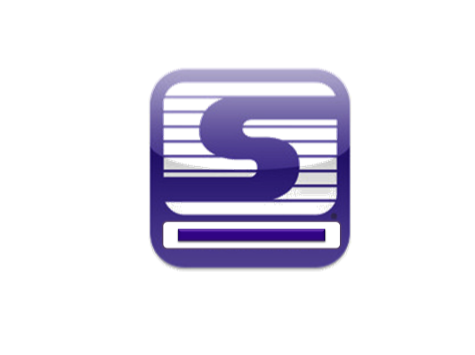 